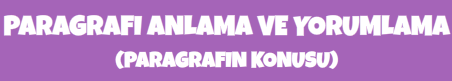 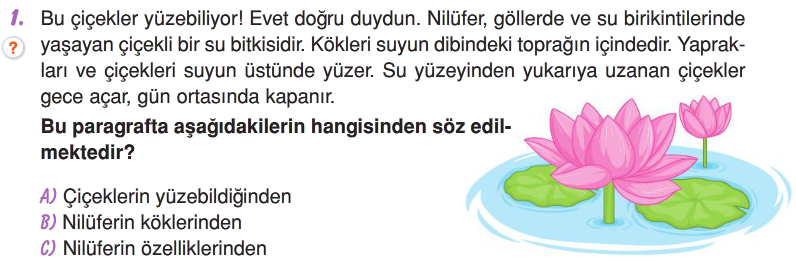 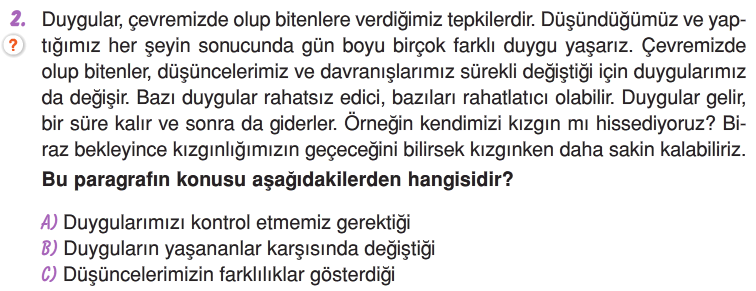 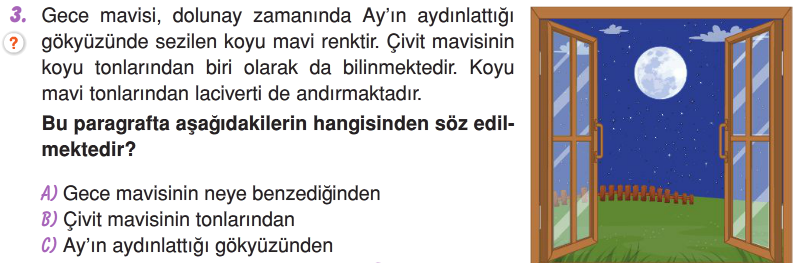 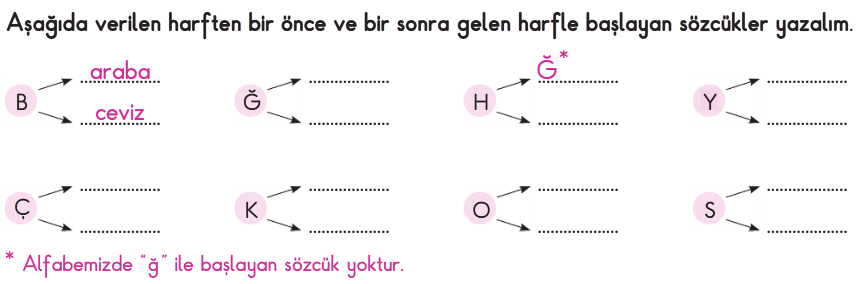 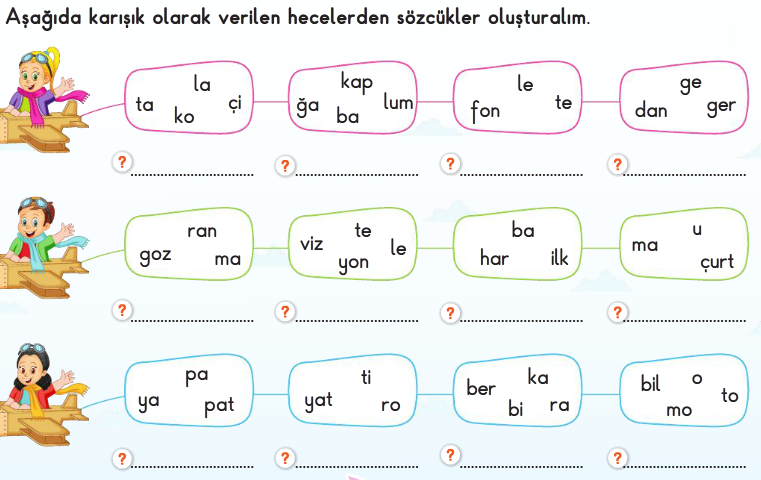 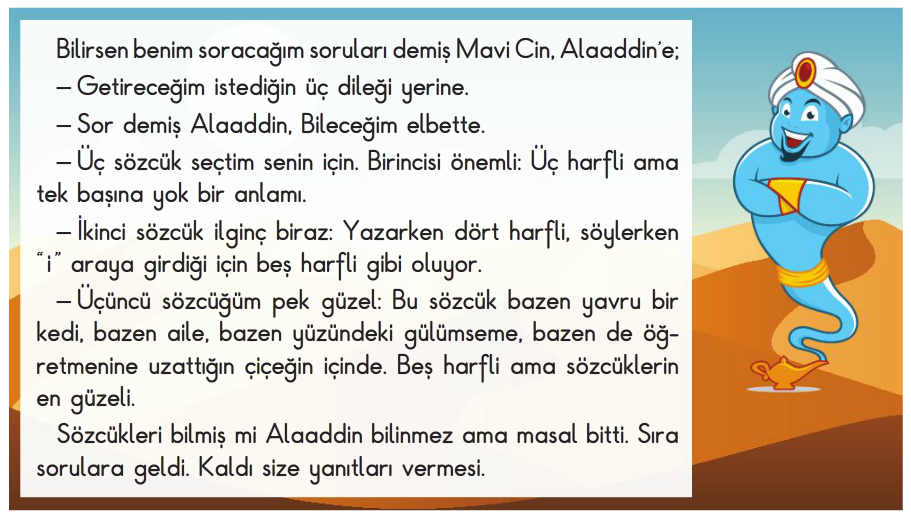 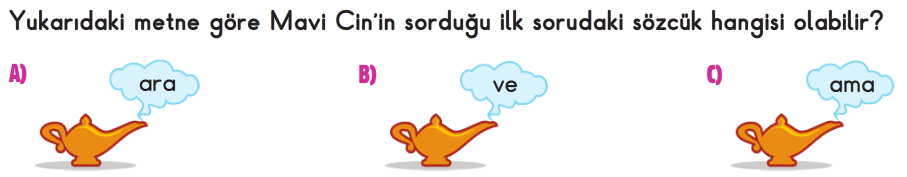 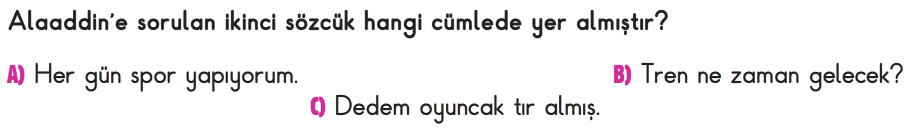 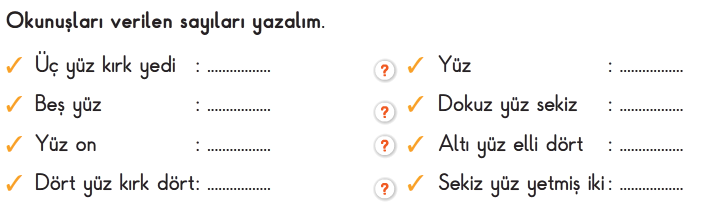 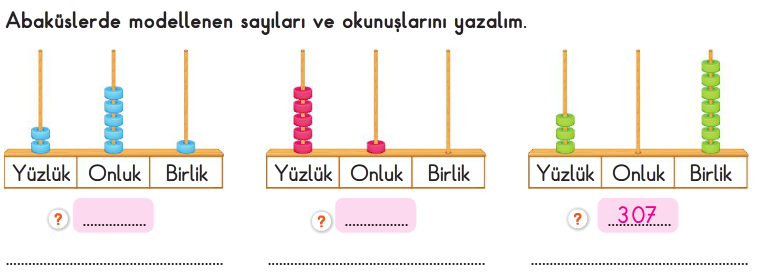 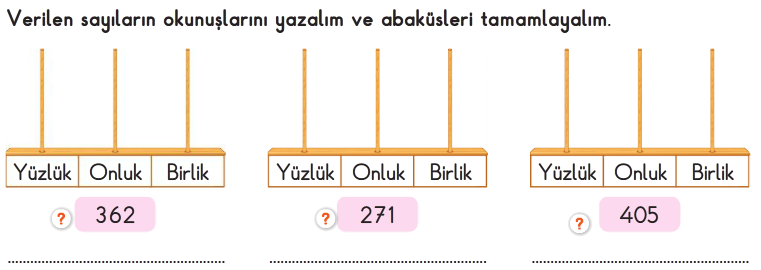 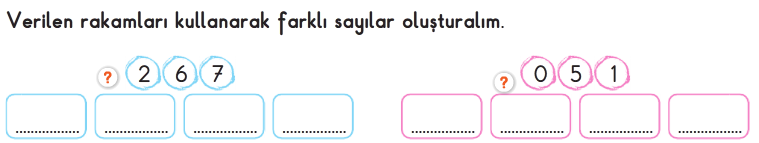 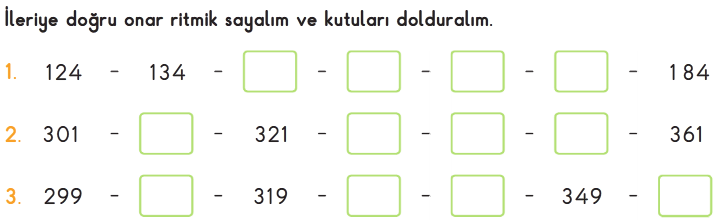 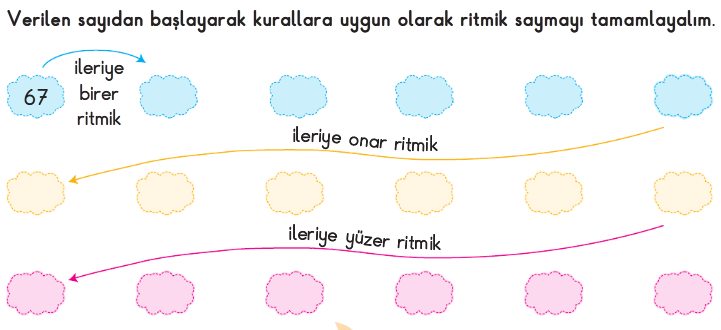 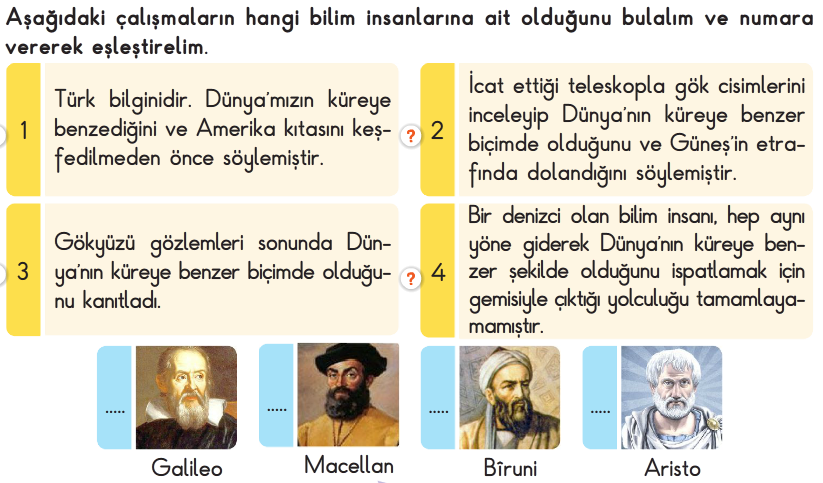 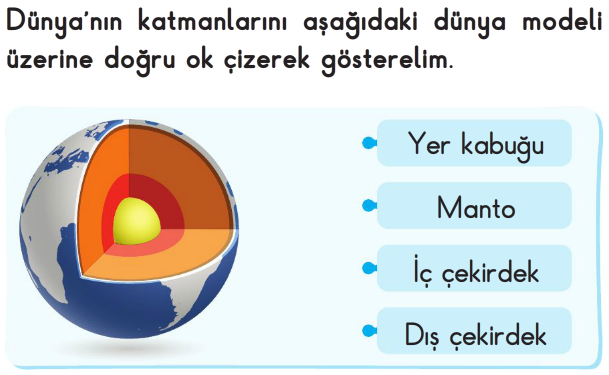 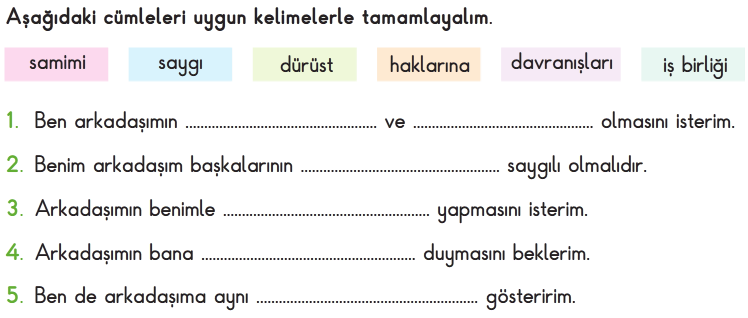 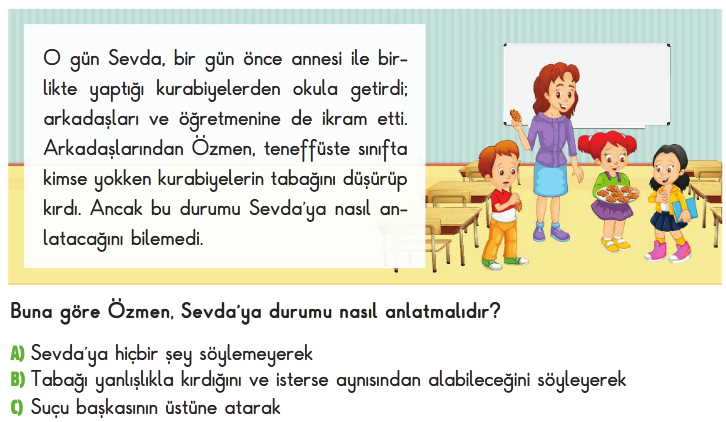 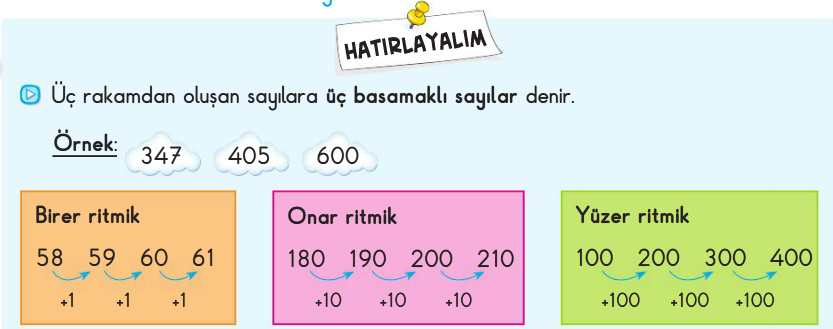 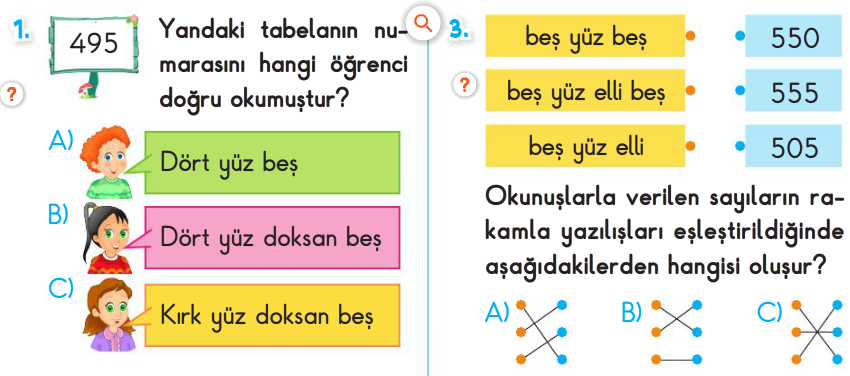 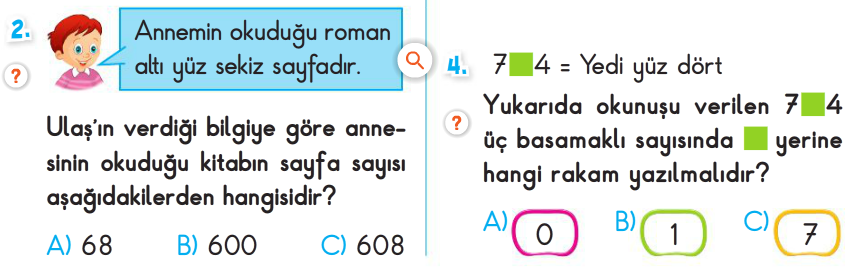 Enes SERT        3/A Sınıfı Çalışmaları